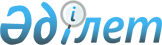 О внесении изменений в решение Балхашского районного маслихата от 20 декабря 2016 года № 13-54 "О бюджете Балхашского района на 2017-2019 годы"Решение Балхашского районного маслихата Алматинской области от 2 ноября 2017 года № 23-103. Зарегистрировано Департаментом юстиции Алматинской области 15 ноября 2017 года № 4374
      В соответствии с пунктом 4 статьи 106 Бюджетного кодекса Республики Казахстан от 4 декабря 2008 года, подпунктом 1) пункта 1 статьи 6 Закона Республики Казахстан от 23 января 2001 года "О местном государственном управлении и самоуправлении в Республике Казахстан", Балхашский районный маслихат РЕШИЛ:
      1. Внести в решение Балхашского районного маслихата "О бюджете Балхашского района на 2017-2019 годы" от 20 декабря 2016 года № 13-54 (зарегистрирован в Реестре государственной регистрации нормативных правовых актов № 4051, опубликован 7 января 2017 года в газете "Балхаш онири") следующие изменения:
      пункт 1 указанного решения изложить в новой редакции:
      "1. Утвердить районный бюджет на 2017-2019 годы, согласно приложениям 1, 2 и 3 соответственно, в том числе на 2017 год в следующих объемах:
      1) доходы 5 307 223 тысячи тенге, в том числе:
      налоговые поступления 151 056 тысяч тенге;
      неналоговые поступления 12 159 тысяч тенге;
      поступления от продажи основного капитала 3 044 тысяча тенге;
      поступления трансфертов 5 138 960 тысяч тенге, в том числе:
      целевые текущие трансферты 1 171 573 тысяч тенге;
      целевые трансферты на развитие 832 287 тысяч тенге;
      субвенции 3 135 100 тысяч тенге;
      погашение бюджетных кредитов 2 004 тысяч тенге;
      2) затраты 5 322 581 тысяч тенге;
      3) чистое бюджетное кредитование 4 379 тысяч тенге, в том числе:
      бюджетные кредиты 30 231 тысяч тенге;
      погашение бюджетных кредитов 25 852 тысячи тенге;
      4) дефицит (профицит) бюджета (-) 19 737 тысяча тенге;
      5) финансирование дефицита (использование профицита) бюджета 19 737 тысяча тенге.".
      2. Приложение 1 к указанному решению изложить в новой редакции согласно приложению к настоящему решению. 
      3. Контроль за исполнением настоящего решения возложить на постоянную комиссию Балхашского районного маслихата "По экономической реформе, бюджету, тарифной политике, развитию малого и среднего предпринимательства".
      4. Настоящее решение вводится в действие с 1 января 2017 года. Бюджет Балхашского района на 2017 год
					© 2012. РГП на ПХВ «Институт законодательства и правовой информации Республики Казахстан» Министерства юстиции Республики Казахстан
				
      Председатель сессии Балхашского

      районного маслихата

М.Косаев

      Секретарь Балхашского

      районного маслихата

К. Омаров
Приложение к решению Балхашского районного маслихата от "2" ноября 2017 года № 23-103 "О внесении изменений в решение Балхашского районного маслихата от 20 декабря 2016 года № 13-54 "О бюджете Балхашского района на 2017-2019 годы"Приложение 1 утвержденное решением Балхашского районного маслихата от 20 декабря 2016 года № 13-54 "О бюджете Балхашского района на 2017-2019 годы"
Категория 
Категория 
Категория 
Категория 
Категория 
Сумма (тысяч тенге)
Класс
Класс
Класс
Класс
Сумма (тысяч тенге)
Подкласс 
Подкласс 
Подкласс 
Сумма (тысяч тенге)
Наименование
Сумма (тысяч тенге)
І. Доходы
І. Доходы
5307223
1
Налоговые поступления
Налоговые поступления
151056
01
Подоходный налог 
Подоходный налог 
25763
2
Индивидуальный подоходный налог с доходов, не облагаемых у источников выплат
Индивидуальный подоходный налог с доходов, не облагаемых у источников выплат
25763
04
Hалоги на собственность
Hалоги на собственность
111481
1
Налог на имущество 
Налог на имущество 
25757
3
Земельный налог
Земельный налог
2140
4
Hалог на транспортные средства
Hалог на транспортные средства
81503
5
Единый земельный налог
Единый земельный налог
2081
05
Внутренние налоги на товары, работы и услуги
Внутренние налоги на товары, работы и услуги
10131
2
Акцизы
Акцизы
1593
3
Поступления за использование природных и других ресурсов
Поступления за использование природных и других ресурсов
2553
4
Сборы за ведение предпринимательской и профессиональной деятельности
Сборы за ведение предпринимательской и профессиональной деятельности
5985
07
Прочие налоги
Прочие налоги
267
1
Прочие налоги
Прочие налоги
267
08
Обязательные платежи, взимаемые за совершение юридически значимых действий и (или) выдачу документов уполномоченными на то государственными органами или должностными лицами
Обязательные платежи, взимаемые за совершение юридически значимых действий и (или) выдачу документов уполномоченными на то государственными органами или должностными лицами
3414
1
Государственная пошлина
Государственная пошлина
3414
2
Неналоговые поступления
Неналоговые поступления
12159
01
Доходы от государственной собственности
Доходы от государственной собственности
3570
1
Поступления части чистого дохода государственных предприятий
Поступления части чистого дохода государственных предприятий
370
5
Доходы от аренды имущества, находящегося в государственной собственности
Доходы от аренды имущества, находящегося в государственной собственности
3200
04
Штрафы, пени, санкции, взыскания, налагаемые государственными учреждениями, финансируемыми из государственного бюджета, а также содержащимися и финансируемыми из бюджета (сметы расходов) Национального Банка Республики Казахстан
Штрафы, пени, санкции, взыскания, налагаемые государственными учреждениями, финансируемыми из государственного бюджета, а также содержащимися и финансируемыми из бюджета (сметы расходов) Национального Банка Республики Казахстан
3900
1
Штрафы, пени, санкции, взыскания, налагаемые государственными учреждениями, финансируемыми из государственного бюджета, а также содержащимися и финансируемыми из бюджета (сметы расходов) Национального Банка Республики Казахстан, за исключением поступлений от организаций нефтяного сектора
Штрафы, пени, санкции, взыскания, налагаемые государственными учреждениями, финансируемыми из государственного бюджета, а также содержащимися и финансируемыми из бюджета (сметы расходов) Национального Банка Республики Казахстан, за исключением поступлений от организаций нефтяного сектора
3900
06
Прочие неналоговые поступления
Прочие неналоговые поступления
4689
1
Прочие неналоговые поступления
Прочие неналоговые поступления
4689
3
Поступления от продажи основного капитала
Поступления от продажи основного капитала
3044
03
Продажа земли и нематериальных активов
Продажа земли и нематериальных активов
3044
1
Продажа земли
Продажа земли
3044
4
Поступления трансфертов 
Поступления трансфертов 
5138960
02
Трансферты из вышестоящих органов государственного управления
Трансферты из вышестоящих органов государственного управления
5138960
2
Трансферты из областного бюджета
Трансферты из областного бюджета
5138960
5
Погашение бюджетных кредитов
Погашение бюджетных кредитов
2004
01
Погашение бюджетных кредитов
Погашение бюджетных кредитов
2004
1
Погашение бюджетных кредитов, выданных из государственного бюджета
Погашение бюджетных кредитов, выданных из государственного бюджета
2004
Функциональная группа
Функциональная группа
Функциональная группа
Функциональная группа
Функциональная группа
Сумма (тысяч тенге)
Функциональная подгруппа
Функциональная подгруппа
Функциональная подгруппа
Функциональная подгруппа
Сумма (тысяч тенге)
Администратор бюджетных программ
Администратор бюджетных программ
Администратор бюджетных программ
Сумма (тысяч тенге)
Программа
Программа
Сумма (тысяч тенге)
Наименование
Сумма (тысяч тенге)
ІІ. Затраты
5322581
01
Государственные услуги общего характера
471734
1
Представительные, исполнительные и другие органы, выполняющие общие функции государственного управления
421097
112
Аппарат маслихата района (города областного значения)
19039
001
Услуги по обеспечению деятельности маслихата района (города областного значения)
18839
003
Капитальные расходы государственного органа
200
122
Аппарат акима района (города областного значения)
165704
001
Услуги по обеспечению деятельности акима района (города областного значения)
93759
003
Капитальные расходы государственного органа
71945
123
Аппарат акима района в городе, города районного значения, поселка, села, сельского округа
236354
001
Услуги по обеспечению деятельности акима района в городе, города районного значения, поселка, села, сельского округа
232665
022
Капитальные расходы государственного органа
3689
2
Финансовая деятельность
25130
452
Отдел финансов района (города областного значения)
25130
001
Услуги по реализации государственной политики в области исполнения бюджета и управления коммунальной собственностью района (города областного значения)
17443
003
Проведение оценки имущества в целях налогообложения
284
010
Приватизация, управление коммунальным имуществом, постприватизационная деятельность и регулирование споров, связанных с этим
1252
018
Капитальные расходы государственного органа
6151
5
Планирование и статистическая деятельность
25507
453
Отдел экономики и бюджетного планирования района (города областного значения)
25507
001
Услуги по реализации государственной политики в области формирования и развития экономической политики, системы государственного планирования
16637
004
Капитальные расходы государственного органа
8870
02
Оборона
157168
1
Военные нужды
1282
122
Аппарат акима района (города областного значения)
1282
005
Мероприятия в рамках исполнения всеобщей воинской обязанности
1282
2
Организация работы по чрезвычайным ситуациям
155886
122
Аппарат акима района (города областного значения)
155886
006
Предупреждение и ликвидация чрезвычайных ситуаций масштаба района (города областного значения)
155886
007
Мероприятия по профилактике и тушению степных пожаров районного (городского) масштаба, а также пожаров в населенных пунктах, в которых не созданы органы государственной противопожарной службы
0
03
Общественный порядок, безопасность, правовая, судебная, уголовно-исполнительная деятельность
7462
9
Прочие услуги в области общественного порядка и безопасности
7462
485
Отдел пассажирского транспорта и автомобильных дорог района (города областного значения)
7462
021
Обеспечение безопасности дорожного движения в населенных пунктах
7462
04
Образование
2862530
1
Дошкольное воспитание и обучение
316366
464
Отдел образования района (города областного значения)
316366
009
Обеспечение деятельности организаций дошкольного воспитания и обучения
116630
040
Реализация государственного образовательного заказа в дошкольных организациях образования
199736
2
Начальное, основное среднее и общее среднее образование
2212868
464
Отдел образования района (города областного значения)
2048640
003
Общеобразовательное обучение
2012156
006
Дополнительное образование для детей
36484
465
Отдел физической культуры и спорта района (города областного значения)
54227
017
Дополнительное образование для детей и юношества по спорту
54227
467
Отдел строительства района (города областного значения)
110001
024
Строительство и реконструкция объектов начального, основного среднего и общего среднего образования
110001
9
Прочие услуги в области образования
333296
464
Отдел образования района (города областного значения)
333296
001
Услуги по реализации государственной политики на местном уровне в области образования 
12588
004
Информатизация системы образования в государственных учреждениях образования района (города областного значения)
12000
005
Приобретение и доставка учебников, учебно-методических комплексов для государственных учреждений образования района (города областного значения)
52429
007
Проведение школьных олимпиад, внешкольных мероприятий и конкурсов районного (городского) масштаба
1499
012
Капитальные расходы государственного органа
6200
015
Ежемесячные выплаты денежных средств опекунам (попечителям) на содержание ребенка-сироты (детей-сирот), и ребенка (детей), оставшегося без попечения родителей
17762
022
Выплата единовременных денежных средств казахстанским гражданам, усыновившим (удочерившим) ребенка (детей)-сироту и ребенка (детей), оставшегося без попечения родителей
0
067
Капитальные расходы подведомственных государственных учреждений и организаций
230818
06
Социальная помощь и социальное обеспечение
265884
1
Социальное обеспечение
42074
451
Отдел занятости и социальных программ района (города областного значения)
42074
005
Государственная адресная социальная помощь
71
016
Государственные пособия на детей до 18 лет
21629
025
Внедрение обусловленной денежной помощи по проекту "Өрлеу"
20374
2
Социальная помощь
195502
451
Отдел занятости и социальных программ района (города областного значения)
195502
002
Программа занятости
81069
004
Оказание социальной помощи на приобретение топлива специалистам здравоохранения, образования, социального обеспечения, культуры, спорта и ветеринарии в сельской местности в соответствии с законодательством Республики Казахстан
17294
006
Оказание жилищной помощи
4231
007
Социальная помощь отдельным категориям нуждающихся граждан по решениям местных представительных органов
5726
010
Материальное обеспечение детей-инвалидов, воспитывающихся и обучающихся на дому
1035
014
Оказание социальной помощи нуждающимся гражданам на дому
35194
017
Обеспечение нуждающихся инвалидов обязательными гигиеническими средствами и предоставление услуг специалистами жестового языка, индивидуальными помощниками в соответствии с индивидуальной программой реабилитации инвалида
28531
023
Обеспечение деятельности центров занятости населения
22422
9
Прочие услуги в области социальной помощи и социального обеспечения
28308
451
Отдел занятости и социальных программ района (города областного значения)
28308
001
Услуги по реализации государственной политики на местном уровне в области обеспечения занятости и реализации социальных программ для населения
21296
011
Оплата услуг по зачислению, выплате и доставке пособий и других социальных выплат
1182
021
Капитальные расходы государственного органа
200
050
Реализация Плана мероприятий по обеспечению прав и улучшению качества жизни инвалидов
3543
067
Капитальные расходы подведомственных государственных учреждений и организаций
2087
07
Жилищно-коммунальное хозяйство
590670
1
Жилищное хозяйство
324491
467
Отдел стройтельства (города областного значения)
305926
003
Проектирование и строительство, реконструкция жилья коммунального жилищного фонда
163378
004
Проектирование, развитие и (или) обустройство инженерно-коммуникационной инфраструктуры
142548
487
Отдел жилищно-коммунального хозяйства и жилищной инспекции района (города областного значения)
18565
001
Услуги по реализации государственной политики на местном уровне в области жилищно-коммунального хозяйства и жилищного фонда
11765
003
Капитальные расходы государственного органа
200
032
Капитальные расходы подведомственных государственных учреждений и организаций
6600
2
Коммунальное хозяйство
241458
487
Отдел жилищно-коммунального хозяйства и жилищной инспекции района (города областного значения)
241458
016
Функционирование системы водоснабжения и водоотведения
1034
018
Развитие благоустройства городов и населенных пунктов
3875
058
Развитие системы водоснабжения и водоотведения в сельских населенных пунктах
236549
3
Благоустройство населенных пунктов
24721
487
Отдел жилищно-коммунального хозяйства и жилищной инспекции района 
24721
025
Освещение улиц в населенных пунктах
15129
030
Благоустройство и озеленение населенных пунктов
9592
08
Культура, спорт, туризм и информационное пространство
178008
1
Деятельность в области культуры
96899
455
Отдел культуры и развития языков района (города областного значения)
92999
003
Поддержка культурно-досуговой работы
92999
467
Отдел строительства района (города областного значения)
3900
011
Развитие объектов культуры
3900
2
Спорт
12480
465
Отдел физической культуры и спорта района (города областного значения)
12480
001
Услуги по реализации государственной политики на местном уровне в сфере физической культуры и спорта
7731
004
Капитальные расходы государственного органа
200
006
Проведение спортивных соревнований на районном (города областного значения) уровне
716
007
Подготовка и участие членов сборных команд района (города областного значения) по различным видам спорта на областных спортивных соревнованиях
3833
3
Информационное пространство
38928
455
Отдел культуры и развития языков района (города областного значения)
32428
006
Функционирование районных (городских) библиотек
31393
007
Развитие государственного языка и других языков народа Казахстана
1035
456
Отдел внутренней политики района (города областного значения)
6500
002
Услуги по проведению государственной информационной политики
6500
9
Прочие услуги по организации культуры, спорта, туризма и информационного пространства
29701
455
Отдел культуры и развития языков района (города областного значения)
10976
001
Услуги по реализации государственной политики на местном уровне в области развития языков и культуры
7544
010
Капитальные расходы государственного органа
200
032
Капитальные расходы подведомственных государственных учреждений и организаций
3232
456
Отдел внутренней политики района (города областного значения)
18725
001
Услуги по реализации государственной политики на местном уровне в области информации, укрепления государственности и формирования социального оптимизма граждан
11855
006
Капитальные расходы государственного органа
6870
10
Сельское, водное, лесное, рыбное хозяйство, особо охраняемые природные территории, охрана окружающей среды и животного мира, земельные отношения
197504
1
Сельское хозяйство
186502
453
Отдел экономики и бюджетного планиро вания района (города областного значения)
15597
099
Реализация мер по оказанию социальной поддержки специалистов
15597
462
Отдел сельского хозяйства района (города областного значения)
28286
001
Услуги по реализации государственной политики на местном уровне в сфере сельского хозяйства
28086
006
Капитальные расходы государственного органа
200
473
Отдел ветеринарии района (города областного значения)
142619
001
Услуги по реализации государственной политики на местном уровне в сфере ветеринарии
11699
003
Капитальные расходы государственного органа
200
006
Организация санитарного убоя больных животных
2001
007
Организация отлова и уничтожения бродячих собак и кошек
2000
008
Возмещение владельцам стоимости изымаемых и уничтожаемых больных животных, продуктов и сырья животного происхождения
10340
009
Проведение ветеринарных мероприятий по энзоотическим болезням животных
985
010
 Проведение мероприятий по идентификации 

 сельскохозяйственных животных
4369
011
Проведение противоэпизоотических мероприятий
111025
6
Земельные отношения
11002
463
Отдел земельных отношений района (города областного значения)
11002
001
Услуги по реализации государственной политики в области регулирования земельных отношений на территории района (города областного значения)
8713
006
Землеустройство, проводимое при установлении границ районов, городов областного значения, районного значения, сельских округов, поселков, сел
2089
007
Капитальные расходы государственного органа
200
11
Промышленность, архитектурная, градостроительная и строительная деятельность
28740
2
Архитектурная, градостроительная и строительная деятельность
28740
467
Отдел строительства района (города областного значения)
11769
001
Услуги по реализации государственной политики на местном уровне в области строительства
11569
017
Капитальные расходы государственного органа
200
468
Отдел архитектуры и градостроительства района (города областного значения)
16971
001
Услуги по реализации государственной политики в области архитектуры и градостроительства на местном уровне 
7901
004
 Капитальные расходы государственного 

 органа
9070
12
Транспорт и коммуникации
453786
1
Автомобильный транспорт
446262
485
Отдел пассажирского транспорта и автомобильных дорог района (города областного значения)
446262
022
Развитие транспортной инфраструктуры
181811
023
Обеспечение функционирования автомобильных дорог
24834
045
Капитальный и средний ремонт сельских населенных пунктов и улиц автомобильных дорог районного значения
239617
9
Прочие услуги в сфере транспорта и коммуникаций
7524
485
Отдел пассажирского транспорта и автомобильных дорог района (города областного значения)
7524
001
Услуги по реализации государственной политики на местном уровне в области пассажирского транспорта и автомобильных дорог 
7324
003
 Капитальные расходы государственного 

 органа
200
13
Прочие
38736
3
Поддержка предпринимательской деятельности и защита конкуренции
9397
469
Отдел предпринимательства района (города областного значения)
9397
001
Услуги по реализации государственной политики на местном уровне в области развития предпринимательства
6997
003
Поддержка предпринимательской деятельности
2200
004
 Капитальные расходы государственного 

 органа
200
9
Прочие
29339
123
Аппарат акима района в городе, города районного значения, поселка, села, сельского округа
27250
040
Реализация мер по содействию экономическому развитию регионов в рамках Программы "Развитие регионов"
27250
452
Отдел финансов района (города областного значения)
2089
012
Резерв местного исполнительного органа района (города областного значения) 
2089
14
Обслуживание долга
33
1
Обслуживание долга
33
452
Отдел финансов района (города областного значения)
33
013
Обслуживание долга местных исполнительных органов по выплате вознаграждений и иных платежей по займам из областного бюджета
33
15
Трансферты
70326
1
Трансферты
70326
452
Отдел финансов района (города областного значения)
70326
006
Возврат неиспользованных (недоиспользованных) целевых трансфертов
2223
051
Трансферты органам местного самоуправления
67983
054
Возврат сумм неиспользованных (недоиспользованных) целевых трансфертов, выделенных из республиканского бюджета за счет целевого трансферта из Национального фонда Республики Казахстан 
120
ІІІ. Чистое бюджетное кредитование
4379
Бюджетные кредиты 
30231
10
Сельское, водное, лесное, рыбное хозяйство, особо охраняемые природные территории, охрана окружающей среды и животного мира, земельные отношения
30231
1
Сельское хозяйство
30231
453
Отдел экономики и бюджетного планирования района (города областного значения)
30231
006
Бюджетные кредиты для реализации мер социальной поддержки специалистов
30231
Категория
Категория
Категория
Категория
 

Сумма

(тысяч тенге)
Класс
Класс
Наименование
 

Сумма

(тысяч тенге)
Подкласс
Подкласс
 

Сумма

(тысяч тенге)
Погашение бюджетных кредитов
 25852
5
Погашение бюджетных кредитов
 25852
01
Погашение бюджетных кредитов
 25852
1
Погашение бюджетных кредитов, выданных из государственного бюджета
 25852

Категория 

Категория 

Категория 

Категория 

Категория 
 

Сумма

(тыс.тенге)

 
Класс
Класс
Класс
Наименование
 

Сумма

(тыс.тенге)

 
Подкласс
Подкласс
Подкласс
 

Сумма

(тыс.тенге)

 
Специфика
Специфика
 

Сумма

(тыс.тенге)

 
Поступления от продажи финансовых активов государства
0
Категория
Категория
Категория
 

Сумма

(тысяч тенге)
Класс
Класс
Наименование
 

Сумма

(тысяч тенге)
Подкласс
Подкласс
 

Сумма

(тысяч тенге)
V. Дефицит (профицит) бюджета
-19737
VI. Финансирование дефицита (использование профицита) бюджета
19737
7
Поступления займов
30231
01
Внутренние государственные займы
30231
2
Договоры займа
30231
8
Движение остатков бюджетных средств
17362
01
Остатки бюджетных средств
17362
1
Свободные остатки бюджетных средств
17362
Функциональная группа
Функциональная группа
Функциональная группа
Функциональная группа
Функциональная группа
 

Сумма

(тысяч тенге)

 

 
Функциональная подгруппа
Функциональная подгруппа
Функциональная подгруппа
Функциональная подгруппа
 

Сумма

(тысяч тенге)

 

 
Администратор бюджетных программ
Администратор бюджетных программ
Администратор бюджетных программ
 

Сумма

(тысяч тенге)

 

 
Программа
Программа
 

Сумма

(тысяч тенге)

 

 
Наименование
 

Сумма

(тысяч тенге)

 

 
Погашение займов
27856
16
Погашение займов
27856
1
Погашение займов
27856
452
Отдел финансов района (города областного значения)
27856
008
Погашение долга местного исполнительного органа перед вышестоящим бюджетом
27856